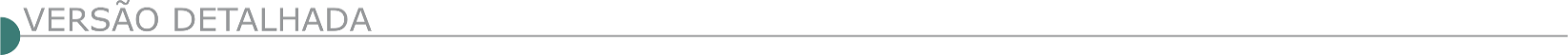 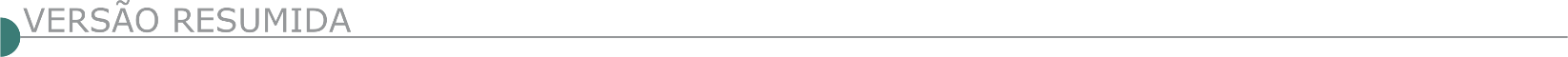 ESTADO DE MINAS GERAISPREFEITURA MUNICIPAL DE BRAS PIRES/MG - CONCORRÊNCIA ELETRÔNICA Nº 90001/2024 - (LEI Nº 14.133/2021)Objeto: Execução de serviços de calçamento em bloquete sextavado de concreto e em bloco intertravado de concreto nas vias de Brás Pires/MG, com fornecimento de materiais e mão de obra.
Edital a partir de: 30/01/2024 das 08:00 às 10:59 Hs e das 12:00 às 17:59 - 
Endereço: Pça Capitão Vilela, N¨ 10 - Centro - Brás Pires (MG)
Telefone: (0xx32) 35341125 - Entrega da Proposta: 30/01/2024 às 08:00Hs.CACHOEIRA DA PRATA PREFEITURA MUNICIPAL PL - EDITAL N° 007/2024 PE - ARP N° 003/2024. Aviso de registro de preços para futura e eventual prestação de serviço deusinagem de massa asfaltica quente cbuqefornecimentode emulsão RR-1C para utilização em vias públicas do Municipio De Cachoeira Da Prata. Que será realizado na data de 09/02/2024, às 09:00 horas, através do Portal AMM LICITA (https:// www.ammlicita.org.br), Informações pelo e-mail: licitacao@cachoeiradaprata.mg.gov.br, ou pelo site www.cachoeiradaprata.mg.gov.br - https:// WWW.ammlicita.org.br. CARMO DO CAJURU PREFEITURA MUNICIPAL AVISO DE LICITAÇÃO - PL Nº. 08/2024 CONCORRÊNCIA ELETRÔNICA Nº. 01/2024 (www.bll.org.br). Objeto: Contratação de empresa especializada em obras civis para construção de Unidade Básica de Saúde (UBS) do Bairro Prolongamento Cidade Nova. Data e Horário do Recebimento das Propostas: De 09h do dia 30/01/2024 até 09h do dia 01/03/2024 . Data e Horário do Início da disputa: 09h:30min do dia 01/03/2024. Disponibilização do edital e informações no endereço Portal: Bolsa de Licitações do Brasil – BLL https:// www.bll.org.br/ e www.carmodocajuru.atende.net (Contato (37)3244-0704)PREFEITURA MUNICIPAL DE FRANCISCO SÁ AVISO DE LICITAÇÃO PROCESSO LICITATÓRIO Nº: 006/2024 CONCORRÊNCIA Nº: 002/2024Objeto: Contratação de pessoa jurídica especializada em ENGENHARIA PARA A CONSTRUÇÃO DA UNIDADE BÁSICA DE SAÚDE “UBS” do Bairro Parque Jardim, com RECURSOS DA RESOLUÇÃO SES/MG Nº 8753 DE 16/05/2023 E 9082 DE 19/10/2023, em atendimento às necessidades da Secretaria Municipal de Saúde do Município de Francisco Sá - MG. ABERTURA: 08 de março de 2024, às 09:00 horas, SITE: https://ammlicita.org.br/ - (38) 9 9944-5666 - licitacaofranciscosamg@gmail.com. AVISO DE LICITAÇÃO PROCESSO LICITATÓRIO Nº: 004/2024 CONCORRÊNCIA Nº: 001/2024Objeto: “Contratação de pessoa jurídica especializada em ENGENHARIA PARA A CONSTRUÇÃO DA UNIDADE BÁSICA DE SAÚDE “UBS” do Bairro Antônio Miranda, com RECURSOS DA RESOLUÇÃO SES/MG Nº 8753 DE 16/05/2023 E 9082 DE 19/10/2023, em atendimento às necessidades da Secretaria Municipal De Saúde do Município de Francisco Sá - MG. ABERTURA DA SESSÃO: 07 de março de 2024, às 09:00 horas, NO SÍTIO ELETRÔNICO: https://ammlicita.org.br/. TELEFONE: (38) 9 9944-5666. RETIRADA DE EDITAL NO E-MAIL: licitacaofranciscosamg@gmail.com.ITAÚNA PREFEITURA MUNICIPAL CONCORRÊNCIA 019/2023 A Prefeitura de Itaúna torna pública a retificação e nova data de abertura do processo licitatório nº 503/2023, na modalidade Concorrência nº 019/2023. Objeto: Contratação de empresa especializada para prestação de serviços de varrição manual de ruas, avenidas e demais logradouros públicos, inclusive com equipamentos e mão de obra, visando a complementação do sistema de limpeza urbana existente no município de Itaúna/MG, conforme Termo de Referência e demais Anexos, partes integrantes e inseparáveis do Edital de Concorrência Pública nº 019/2023. Nova data de abertura no dia 05/03/2024 às 08h30. O edital retificado na íntegra estará disponível no site www.itauna.mg.gov.br www.itauna.mg.gov.br a partir de 16/01/2024. ITINGA PREFEITURA MUNICIPAL CONCORRENCIA ELETRÔNICA Nº 001/2024 Inscrita no CNPJ 18.348.748/0001-45, torna público a abertura de CONCORRENCIA ELETRÔNICA nº 001/2024, objeto: Contratação De Empresa Do Ramo De Engenharia Para Execução De Obra De Construção De Deck Na Orla Do Rio Jequitinhonha No Município De Itinga/Mg, dia 20/02/2024 às 09:00 hs. Edital completo e maiores informações poderão ser obtidos na sede da prefeitura situada na Av. Prof. Maria Antônia G. Reis, 34, Centro, CEP 39.610-000, site da prefeitura www.itinga.mg.gov.br pelo e-mail licitacao@itinga.mg.gov.br ou 0800 025 2600.MANHUAÇU/MG  - TOMADA DE PREÇO Nº. 02/2024 Torna público que se fará realizar abertura de licitação na modalidade “Tomada de Preço nº 02/2024”, do tipo Menor Preço, julgamento pelo Menor Valor Global, sob Regime de Execução por Empreitada Global, cujo objeto é a Contratação de Empresa do Ramo da Engenharia Civil para Execução Rede pluvial e Pavimento blocos intertravados, na rua Vicente de Paula Reis, Bairro São Jorge em Manhuaçu, conforme solicitação da Secretaria Municipal de Obras. Sessão dia 19/02/2024 às 13hs30min (protocolo dos envelopes, conforme edital). As informações inerentes a presente publicação estarão disponíveis aos interessados no Setor de Licitações, situada à Praça Cinco de Novembro, 381 – Centro, no horário de 09h00min às 11h00min e 13h00min às 16h00min. Através do e-mail licitacao@manhuacu.mg.gov.br ou através do site www.manhuacu.mg.gov.br. MONTES CLAROS PREFEITURA MUNICIPAL AVISO DE LICITAÇÃO.PROCESSO LICITATÓRIO N°. 001/2024 CONCORRÊNCIA PÚBLICA ELETRÔNICA N°. 001/2024.O Município de Montes Claros/MG, através da Secretaria Municipal de Infraestrutura e do Agente de Contratação designado, torna público o edital de Concorrência Pública Eletrônica para Contratação de Empresa Especializada para Construção de Ponte sobre o Córrego Vieira na ligação do bairro Augusta Mota ao bairro Ibituruna, com fornecimento parcial de materiais, em atendimento a demanda da Secretária de Infraestrutura através do PIC - Programa de Investimento no Cidadão do Município de Montes Claros/MG. Íntegra do edital disponível em: . Recebimento de propostas: a partir das 08h do dia 30/01/2024 até a data e horário definido para sessão, no endereço eletrônico: . Data da sessão: às 09:00 do dia 16 de fevereiro de 2024 (sexta-feira). Contato: (38) 2211-3190/2211-3857.AVISO DE LICITAÇÃO.PROCESSO LICITATÓRIO N°. 009/2024 CONCORRÊNCIA PÚBLICA ELETRÔNICA N°. 002/2024.O Município de Montes Claros/MG, através da Secretaria Municipal de Infraestrutura e do Agente de Contratação designado, torna público o edital de Concorrência Pública Eletrônica para Contratação de Empresa Especializada para execução de obras de construção de Ponte sobre o Córrego Vieira na Avenida Sidney Chaves e Avenida Irmão Jaime Damião no bairro Edgar Pereira, com fornecimento parcial de materiais, no perímetro urbano de Montes Claros-MG. Íntegra do edital disponível em: . Recebimento de propostas: a partir das 08h do dia 30/01/2024 até a data e horário definido para sessão, no endereço eletrônico: . Data da sessão: às 15:00 do dia 16 de fevereiro de 2024 (sexta-feira). Contato: (38) 2211-3190/2211-3857.NOVA PORTEIRINHA PREFEITURA MUNICIPAL DISPENSA ELETRÔNICA Nº 001/2024 A Prefeitura Municipal de Nova Porteirinha-MG, por meio do Agente de Contratação, torna público, para conhecimento dos interessados, que se encontra aberto procedimento de contratação direta, na modalidade Dispensa Eletrônica Nº 001/2024, com disputa de lances, por meio da internet, através do portalhttps:// www.licitardigital.tawk.help/category/fornecedor, tipo menor preço global, objetivando a contratação de empresa técnica especializada em engenharia para manutenção de vias e reassentamento de bloquetes, meio fio e sarjeta, localizada na Zona Urbana Do Município De Nova Porteirinha/MG, nos termos da Lei n° 14.133/2021, Art. 75, inciso I. RIO ESPERA PREFEITURA MUNICIPAL TOMADA DE PREÇOS N° 08/2023 Torna público para conhecimento de todos, nos termos da Lei Federal nº 8.666/93, que será realizada a abertura dos envelopes de PROPOSTA das licitantes, relativos à Tomada de Preços n° 08/2023, Processo nº 91/2023, no dia 02 de fevereiro de 2024, às 09:00hs (nove horas). Objeto: Contratação de empresa especializada para execução das obras e serviços de engenharia para pavimentação em pedra poliédrica em via do Município na comunidade de “Piranguita”, conforme plantas, projetos, planilha orçamentária de custos, cronograma físico-financeiro, memorial descritivo e demais documentos disponibilizados para a realização das obras. Maiores informações no tel. 0800 031 2022, a partir das 08h00hs. E-mail: licitacoesrioespera@gmail.com. SANTA BÁRBARA DO LESTE PREFEITURA MUNICIPAL PUBLICAÇÃO DE EDITAL – TOMADA DE PREÇO N° 005/2023 ATO DE RECONHECIMENTO / Em cumprimento ao disposto da Lei Federal n.º 8.666/93 e suas alterações. TORNO PÚBLICO a abertura de Processo Administrativo n.º 336/2023, modalidade Tomada de Preço n.º 005/2023, com abertura no dia 19 de fevereiro de 2024 às 09:00 horas, para a Contratação de empresa para execução de obra de construção de UBS (Unidade Básica de Saúde) modular no Bairro Nossa Senhora de Lourdes, com recursos definidos pela Resolução SES/MG nº 8.753/2023. Edital e seus anexos disponíveis no Departamento de Compras e Licitações. Informações complementares poderão ser obtidas à Rua São Vicente de Paulo, nº 137, Centro – Santa Barbara do Leste, em dias úteis das 08:00 às 11:00 horas e das 13:00 às 17:00 horas, ou pelo telefone (33) 3326-1118 – http://santabarbaradoleste-mg. portaltp.com.br/ - https://www.diariomunicipal.com.br/amm-mg/ – licitacaoecomprassbl@gmail.com. SÃO JOÃO DO PARAÍSO PREFEITURA MUNICIPAL PROCESSO ADMINISTRATIVO LICITATÓRIO Nº 3832/2023 – TOMADA DE PREÇOS Nº 017/2023 AVISO DE ALTERAÇÃO DE EDITAL OBJETO: contratação de Empresa para execução de obras e serviços de engenharia para a execução de obra de Construção do Prédio Escolar – Escola Municipal Presidente Olegário Maciel e Quadra de 504m2 no Distrito de Boa Sorte, no âmbito do Programa Mãos Dadas. AVISO: A P.M. de São João do Paraíso/MG, comunica aos interessados na licitação em epígrafe que foi realizada a alteração do edital, exclusivamente relativas à documentação de habilitação. Por se tratar de modificação sobre a abrangência de participação no certame, torna-se essencial a devolução de prazo. Deste modo, a abertura da sessão pública fica designada para o dia 15/02/2023 às 08h00. Maiores informações pelo fone (38)3832-1135, e-mail: licitacaosjp@gmail.com ou site: www.sjparaiso.mg.gov.br.ESTADO DA BAHIASECRETARIA DE INFRAESTRUTURA HÍDRICA E SANEAMENTO EMPRESA BAIANA DE ÁGUAS E SANEAMENTO S.A. – EMBASA - AVISO DA LICITAÇÃO Nº 006/24 A EMBASA torna público que realizará a LICITAÇÃO nº 006/24, processada de acordo com as disposições da Lei 13.303/2016. Lei Complementar 123/2006 e Regulamento Interno de Licitações e Contratos da EMBASA. Objeto: Locação de Ativos, precedida da concessão de direito real de uso de áreas e execução das obras de implantação do Sistema Integrado de Abastecimento de Água (SIAA) de Praia do Forte (1º Etapa), compreendendo captação de água bruta, adutoras, tratamento e macro distribuição da água tratada para atender a localidades do Município de Mata de São João/BA. Recebimento dos Envelopes: 10/04/24 das 09h às 12h (Horário de Brasília-DF). Sessão pública da Licitação: 17/04/24 a partir das 14h (Horário de Brasília-DF). Recursos Financeiros: Próprios e Terceiros. O link para download do Edital encontra-se disponível no site da Embasa: https://www.embasa.ba.gov.br/fornecedor/form.jsp?sys=FOR&action=openform&formID=464569229. As propostas serão recebidas na sede da B3 - Rua XV de Novembro, 275, Centro, São Paulo/SP. Informações complementares através do e-mail: plc.esclarecimentos@embasa.ba.gov.br ou pelos Telefones (71) 3372-4756/4764. ESTADO DO CEARÁDNIT - SUPERINTENDÊNCIA REGIONAL NO CEARÁ AVISO DE LICITAÇÃO PREGÃO ELETRÔNICO Nº 90021/2024 - UASG 393024 Nº PROCESSO: 50603002753202333. Objeto: A licitação tem por objeto a contratação de empresa especializada para Execução dos Serviços Necessários de Manutenção Rodoviária (Conservação/Recuperação) na Rodovia BR-122/CE, segmento km 5,00 ao km 98,10, sob jurisdição da SUPERINTENDÊNCIA REGIONAL DO DNIT NO ESTADO DO CEARÁ, no âmbito do Plano Anual de Trabalho e Orçamento - PATO, conforme condições, quantidades e exigências estabelecidas neste instrumento e seus anexos.. Total de Itens Licitados: 1. Edital: 30/01/2024 das 08h00 às 12h00 e das 13h30 às 17h30. Endereço: Km 06 da Rod Br 116 Bairro Cajazeiras, - Fortaleza/CE ou https://www.gov.br/compras/edital/393024-5-90021-2024. Entrega das Propostas: a partir de 30/01/2024 às 08h00 no site www.gov.br/compras. Abertura das Propostas: 16/02/2024 às 09h30 no site www.gov.br/compras. ESTADO DO PARANÁSANEPAR - AVISO DE LICITACAO ELETRONICA N° 33/24 Objeto: CONTRATACAO DE PRESTACAO DE SERVICOS DE MANUTENCAO DE REDES E RAMAIS DE AGUA E DE ESGOTO SANITARIO, EXECUCAO DE AMPLIACAO DE REDES DE AGUA E ESGOTO (SAR), RECOMPOSICAO DE PAVIMENTOS PASSEIO E RUA, MELHORIAS OPERACIONAIS DE AGUA E ESGOTO SANITARIO E DESENVOLVIMENTO OPERACIONAL DE ACORDO COM A FILOSOFIA E METODOLOGIA DO SISTEMA GERENCIAL DE MANUTENCAO SGM E DO MANUAL DE OBRAS DE SANEAMENTO MOS, NAS QUANTIDADES E PARAMETROS QUALITATIVOS DEFINIDOS PELA SANEPAR, NA AREA DE ABRANGENCIA DA GERENCIA REGIONAL DE LONDRINA - GRLC, COM FORNECIMENTO DE MATERIAIS, CONFORME DETALHADO NOS ANEXOS DO EDITAL. Recurso: 2 - DESENVOLVIMENTO OPERACIONAL - AGUA, 23 - SAR / LIGACOES - AGUA, 25 - SAR / LIGACOES - ESGOTO, 27 - MELHORIAS OPERACIONAIS - AGUA, 28 - MELHORIAS OPERACIONAIS - ESGOTO, 326 - SERVICO DE MANUTENCAO DE REDES. Limite de Acolhimento das Propostas: 29/02/2024 às 09:00 h. Data da Abertura de Preços: 29/02/2024 às 10:00 h , por meio de sistema eletrônico no site http://wwww.licitacoes-e.com.br. Informações Complementares: Podem ser obtidas na Sanepar, à Rua Engenheiros Rebouças, 1376 - Curitiba/PR, Fone (41) 3330-3204 ou pelo site http://licitacao.sanepar.com.br. https://licitacoes.sanepar.com.br/SLI2A100.aspx?wcodigo=3324. AVISO DE LICITACAO ELETRONICA N° 35/24 Objeto: EXECUCAO DE OBRA PARA AMPLIACAO DO SISTEMA DE ABASTECIMENTO DE AGUA SAA, NO MUNICIPIO DE CORBELIA, DESTACANDO-SE REDE DE DISTRIBUICAO DE AGUA, ELEVATORIAS E RESERVATORIO, COM FORNECIMENTO DE MATERIAIS CONFORME DETALHADO NOS ANEXOS DO EDITAL. Recurso: 40 - OBRAS PROGRAMADAS - AGUA. Limite de Acolhimento das Propostas: 11/04/2024 às 09:00 h. Data da Abertura de Preços: 11/04/2024 às 10:00 h , por meio de sistema eletrônico no site http://wwww.licitacoes-e.com.br. Informações Complementares: Podem ser obtidas na Sanepar, à Rua Engenheiros Rebouças, 1376 - Curitiba/PR, Fone (41) 3330-3204 ou pelo site http://licitacao.sanepar.com.br. https://licitacoes.sanepar.com.br/SLI2A100.aspx?wcodigo=3524. AVISO DE LICITACAO ELETRONICA N° 36/24 Objeto: EXECUCAO DE OBRA DE AMPLIACAO DO SISTEMA DE ABASTECIMENTO DE AGUA DA LOCALIDADE DE SAO PEDRO DO IGUACU, DESTACANDO-SE OPERACIONALIZACAO DE POCO, INSTALACOES ELETRICAS E AUTOMACAO., COM FORNECIMENTO DE MATERIAIS CONFORME DETALHADO NOS ANEXOS DO EDITAL. Recurso: 40 - OBRAS PROGRAMADAS - AGUA. Limite de Acolhimento das Propostas: 29/02/2024 às 10:00 h. Data da Abertura de Preços: 29/02/2024 às 11:00 h , por meio de sistema eletrônico no site http://wwww.licitacoes-e.com.br. Informações Complementares: Podem ser obtidas na Sanepar, à Rua Engenheiros Rebouças, 1376 - Curitiba/PR, Fone (41) 3330-3204 ou pelo site http://licitacao.sanepar.com.br. https://licitacoes.sanepar.com.br/SLI2A100.aspx?wcodigo=3624. - PUBLICIDADE -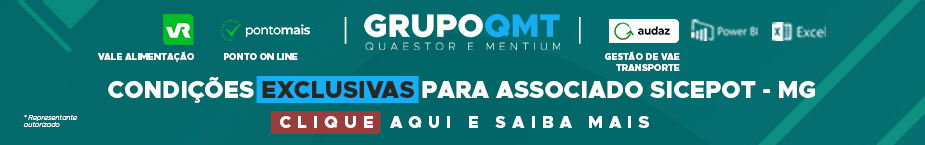 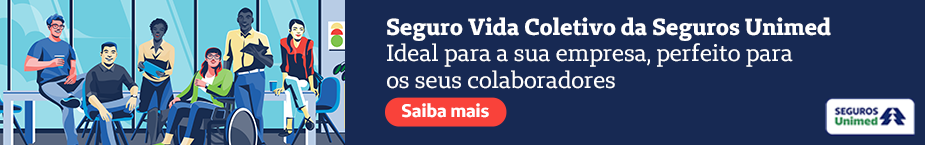 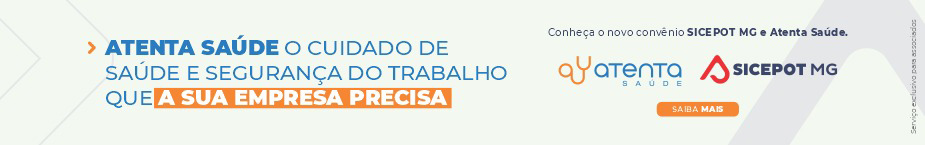 ÓRGÃO LICITANTE: SMOBI  EDITAL: LICITAÇÃO PREGÃO ELETRÔNICO DQ 13.044/2023 Processo nº 31.00862325/2023-87Endereço: Informações:: Rua dos Guajajaras, 1107 – Centro, Belo Horizonte - MG, 30180-105Informações: Telefone: (31) 3277-8102 - (31) 3277-5020 - Sites: www.licitacoes.caixa.gov.br  e www.pbh.gov.brEndereço: Informações:: Rua dos Guajajaras, 1107 – Centro, Belo Horizonte - MG, 30180-105Informações: Telefone: (31) 3277-8102 - (31) 3277-5020 - Sites: www.licitacoes.caixa.gov.br  e www.pbh.gov.brOBJETO: O Pregoeiro da Secretaria Municipal de Obras e Infraestrutura - SMOBI torna público a ABERTURA DE LICITAÇÃO na Modalidade Pregão, na forma eletrônica, do Tipo Menor preço, aferido pelo Valor global do lote, para Serviços comuns de engenharia para transporte de resíduos e materiais incluindo carregamento, inclusive insumos, manutenção e demais materiais necessários ao completo desempenho dos serviços da Subsecretaria de Zeladoria Urbana. DATAS: Recebimento das propostas exclusivamente por meio eletrônico: até as 09:59h do dia 19/02/2024. Abertura das propostas e sessão de lances: a partir das 10:00h do dia 19/02/2024.OBSERVAÇÕES: Obtenção do Edital: O Edital e seus anexos encontram-se disponíveis para acesso dos interessados no site da PBH, no link licitações e editais (www.prefeitura.pbh.gov.br/licitacoes), no Portal Nacional de Contratações Públicas – PNCP (www.pncp.gov.br) e também na Gerência de Licitações – GELIT/DAQC da Secretaria Municipal de Obras e Infraestrutura - SMOBI, localizada em Belo Horizonte na Rua dos Guajajaras, n° 1.107, Térreo, Lourdes, de segunda à sexta-feira, no horário de 9h às 12h e de 14h às 17h Data base: julho/2023 - Recebimento dos documentos de habilitação: apenas do licitante vencedor, mediante convocação em meio eletrônico. Referência de tempo: horário de Brasília.https://prefeitura.pbh.gov.br/obras-e-infraestrutura/licitacao/pregao-eletronico-13044-2023  OBSERVAÇÕES: Obtenção do Edital: O Edital e seus anexos encontram-se disponíveis para acesso dos interessados no site da PBH, no link licitações e editais (www.prefeitura.pbh.gov.br/licitacoes), no Portal Nacional de Contratações Públicas – PNCP (www.pncp.gov.br) e também na Gerência de Licitações – GELIT/DAQC da Secretaria Municipal de Obras e Infraestrutura - SMOBI, localizada em Belo Horizonte na Rua dos Guajajaras, n° 1.107, Térreo, Lourdes, de segunda à sexta-feira, no horário de 9h às 12h e de 14h às 17h Data base: julho/2023 - Recebimento dos documentos de habilitação: apenas do licitante vencedor, mediante convocação em meio eletrônico. Referência de tempo: horário de Brasília.https://prefeitura.pbh.gov.br/obras-e-infraestrutura/licitacao/pregao-eletronico-13044-2023  ÓRGÃO LICITANTE: COPASA-MGEDITAL: Nº CPLI 1120240008Endereço: Rua Carangola, 606, térreo, bairro Santo Antônio, Belo Horizonte/MG.Informações: Telefone: (31) 3250-1618/1619. Fax: (31) 3250-1670/1317. E-mail: Endereço: Rua Carangola, 606, térreo, bairro Santo Antônio, Belo Horizonte/MG.Informações: Telefone: (31) 3250-1618/1619. Fax: (31) 3250-1670/1317. E-mail: OBJETO: execução, com fornecimento total de materiais e equipamentos, das obras e serviços de implantação da uTr - unidade de Tratamento de resíduos da Estação de Tratamento de água da sede do município de Além Paraíba / MG. DATAS: Recebimento das propostas: 26/02/2024 às 08:30Abertura das propostas: 26/02/2024 às 08:30Prazo de execução: 10 mesesVALORESVALORESValor Estimado da ObraCapital Social Igual ou SuperiorR$ 4.127.100,90-CAPACIDADE TÉCNICA: a) Construção de UTR ou ETA ou ETE em estrutura de concreto armado; b) Construção civil e/ou reforma em edificações; c) Recuperação de estrutura de concreto armado.CAPACIDADE TÉCNICA: a) Construção de UTR ou ETA ou ETE em estrutura de concreto armado; b) Construção civil e/ou reforma em edificações; c) Recuperação de estrutura de concreto armado.CAPACIDADE OPERACIONAL:  a) Construção de UTR ou ETA ou ETE em estrutura de concreto armado; b) Construção civil e/ou reforma em edificações; c) Recuperação de estrutura de concreto armado.CAPACIDADE OPERACIONAL:  a) Construção de UTR ou ETA ou ETE em estrutura de concreto armado; b) Construção civil e/ou reforma em edificações; c) Recuperação de estrutura de concreto armado.ÍNDICES ECONÔMICOS: CONFORME EDITAL. ÍNDICES ECONÔMICOS: CONFORME EDITAL. OBSERVAÇÕES: As interessadas poderão designar engenheiro ou arquiteto para efetuar visita técnica, para conhecimento das obras e serviços a serem executados. Para acompanhamento da visita técnica, fornecimento de informações e prestação de esclarecimentos porventura solicitados pelos interessados, estará disponível, o Sr. Pablo Cleto Ribeiro ou outro empregado da COPASA MG, do dia 30 de janeiro de 2024 ao dia 23 de fevereiro de 2024. O agendamento da visita poderá ser feito pelo e-mail: pabloc.tecisan@parceiro.copasa.com.br ou pelo telefone (35) 98817-8509. A visita será realizada na Rua Doutor Homero Monteiro de Barros, nr.: 140, Cidade Além Paraíba / MG.Mais informações e o caderno de licitação poderão ser obtidos, gratuitamente, através de download no endereço: www.copasa.com.br (link: licitações e contratos/licitações, pesquisar pelo número da licitação), a partir do dia 30/01/2024.https://www2.copasa.com.br/PortalComprasPrd/#/pesquisa/oNumeroProcesso=1120240008 OBSERVAÇÕES: As interessadas poderão designar engenheiro ou arquiteto para efetuar visita técnica, para conhecimento das obras e serviços a serem executados. Para acompanhamento da visita técnica, fornecimento de informações e prestação de esclarecimentos porventura solicitados pelos interessados, estará disponível, o Sr. Pablo Cleto Ribeiro ou outro empregado da COPASA MG, do dia 30 de janeiro de 2024 ao dia 23 de fevereiro de 2024. O agendamento da visita poderá ser feito pelo e-mail: pabloc.tecisan@parceiro.copasa.com.br ou pelo telefone (35) 98817-8509. A visita será realizada na Rua Doutor Homero Monteiro de Barros, nr.: 140, Cidade Além Paraíba / MG.Mais informações e o caderno de licitação poderão ser obtidos, gratuitamente, através de download no endereço: www.copasa.com.br (link: licitações e contratos/licitações, pesquisar pelo número da licitação), a partir do dia 30/01/2024.https://www2.copasa.com.br/PortalComprasPrd/#/pesquisa/oNumeroProcesso=1120240008 ÓRGÃO LICITANTE: COPASA-MGEDITAL: Nº CPLI 1120240010Endereço: Rua Carangola, 606, térreo, bairro Santo Antônio, Belo Horizonte/MG.Informações: Telefone: (31) 3250-1618/1619. Fax: (31) 3250-1670/1317. E-mail: Endereço: Rua Carangola, 606, térreo, bairro Santo Antônio, Belo Horizonte/MG.Informações: Telefone: (31) 3250-1618/1619. Fax: (31) 3250-1670/1317. E-mail: OBJETO: execução, com fornecimento total de materiais e equipamentos, das obras e serviços de Implantação da uTr - unidade de Tratamento de resíduos da Estação de Tratamento de água Mandu, da sede do município de Pouso Alegre / MG.DATAS: Recebimento das propostas: 27/02/2024 às 08:30 Abertura das propostas: 27/02/2024 às 08:30 Prazo de execução: 10 meses.VALORESVALORESValor Estimado da ObraCapital Social Igual ou SuperiorR$ 4.385.857,31-CAPACIDADE TÉCNICA: a) Construção de Unidade de Tratamento de Resíduos ou Estação de Tratamento de Água ou Estação de Tratamento de Esgoto, em estrutura de concreto armado; b) Construção civil e/ou reforma em edificações;CAPACIDADE TÉCNICA: a) Construção de Unidade de Tratamento de Resíduos ou Estação de Tratamento de Água ou Estação de Tratamento de Esgoto, em estrutura de concreto armado; b) Construção civil e/ou reforma em edificações;CAPACIDADE OPERACIONAL:  a) Construção de Unidade de Tratamento de Resíduos ou Estação de Tratamento de Água ou Estação de Tratamento de Esgoto, em estrutura de concreto armado; b) Construção civil e/ou reforma em edificações;CAPACIDADE OPERACIONAL:  a) Construção de Unidade de Tratamento de Resíduos ou Estação de Tratamento de Água ou Estação de Tratamento de Esgoto, em estrutura de concreto armado; b) Construção civil e/ou reforma em edificações;ÍNDICES ECONÔMICOS: CONFORME EDITAL. ÍNDICES ECONÔMICOS: CONFORME EDITAL. OBSERVAÇÕES: As interessadas poderão designar engenheiro ou arquiteto para efetuar visita técnica, para conhecimento das obras e serviços a serem executados. Para acompanhamento da visita técnica, fornecimento de informações e prestação de esclarecimentos porventura solicitados pelos interessados, estará disponível, o Sr. Pablo Cleto Ribeiro ou outro empregado da COPASA MG, do dia 30 de janeiro de 2024 ao dia 26 de fevereiro de 2024. O agendamento da visita poderá ser feito pelo e-mail: pabloc.tecisan@parceiro.copasa.com.br ou pelo telefone (35) 98817-8509. A visita será realizada na Avenida Alvarino Gonçalves Negrão, nr.: 450, Bairro São João, Cidade Pouso Alegre / MG.Mais informações e o caderno de licitação poderão ser obtidos, gratuitamente, através de download no endereço: www.copasa.com.br (link: licitações e contratos/licitações, pesquisar pelo número da licitação), a partir do dia 31/01/2024.https://www2.copasa.com.br/PortalComprasPrd/#/pesquisaDetalhes/FA7F3401F0201EDEAFDC48C32D9A8499 OBSERVAÇÕES: As interessadas poderão designar engenheiro ou arquiteto para efetuar visita técnica, para conhecimento das obras e serviços a serem executados. Para acompanhamento da visita técnica, fornecimento de informações e prestação de esclarecimentos porventura solicitados pelos interessados, estará disponível, o Sr. Pablo Cleto Ribeiro ou outro empregado da COPASA MG, do dia 30 de janeiro de 2024 ao dia 26 de fevereiro de 2024. O agendamento da visita poderá ser feito pelo e-mail: pabloc.tecisan@parceiro.copasa.com.br ou pelo telefone (35) 98817-8509. A visita será realizada na Avenida Alvarino Gonçalves Negrão, nr.: 450, Bairro São João, Cidade Pouso Alegre / MG.Mais informações e o caderno de licitação poderão ser obtidos, gratuitamente, através de download no endereço: www.copasa.com.br (link: licitações e contratos/licitações, pesquisar pelo número da licitação), a partir do dia 31/01/2024.https://www2.copasa.com.br/PortalComprasPrd/#/pesquisaDetalhes/FA7F3401F0201EDEAFDC48C32D9A8499 